PROJEKT: „Aktywnie przeciw przemocy II", w ramach którego prowadzone są badania dotyczące diagnozy zjawiska przemocy w rodzinie na terenie Miasta KrakowaProjekt realizuje: Miejski Ośrodek Pomocy Społecznej w Krakowie oraz firma badawcza Synergia Badania Analizy Doradztwo z Gostynina.ZAPROSZENIE NA SPOTKANIE Zapraszamy Mieszkańców Krakowa do udziału w spotkaniach,  w czasie których odbędą się dyskusje dotyczące problemów przemocy w rodzinie. Spotkania będą częścią badań, mających na celu oszacowanie zasięgu zjawiska przemocy w rodzinie na terenie Krakowa oraz poznanie opinii mieszkańców i specjalistów na temat przemocy w rodzinie. Zaproszenie kierujemy do wszystkich Mieszkańców Krakowa w wieku pow. 18 lat, zarówno kobiet jak i mężczyzn, niezależnie od statusu zawodowego i materialnego, bez względu na to czy kiedykolwiek doświadczyli przemocy bądź korzystali z pomocy MOPS bądź instytucji pomagających osobom doświadczającym przemocy.Spotkania z mieszkańcami Krakowa odbędą się:29 listopada 2016r. o godz. 15.30 i 18.0030 listopada 2016r. o godz. 15.30 i 18.00  1 grudnia 2016r.  o godz. 18.00w sali przy ul. Szujskiego 11/5 Spotkanie potrwa max 2h. Udział w nim weźmie max 10 osób.Uczestnikom zapewniamy ciastka oraz napoje.Osoby biorące udział w spotkaniu otrzymają gratyfikację pieniężną 50zł.SPOTKANIE POPROWADZI MODERATOR FIRMY SYNERGIAW celu uzyskania szczegółowych informacji oraz zgłoszenia udziału w spotkaniu, prosimy 
o kontakt z koordynatorem projektu: 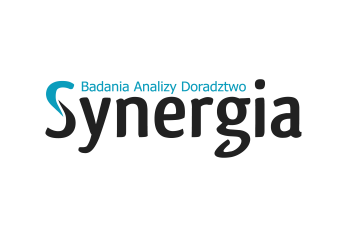 Tel: 505 028 046e-mail: biuro@synergia-poland.com.pl